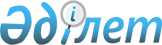 О внесении изменений в решение 33 сессии Нуринского районного маслихата от 24 декабря 2014 года № 347 "О районном бюджете на 2015-2017 годы"Решение 39 сессии Нуринского районного маслихата Карагандинской области от 23 октября 2015 года № 417. Зарегистрировано Департаментом юстиции Карагандинской области 2 ноября 2015 года № 3481      В соответствии с Бюджетным кодексом Республики Казахстан от 4 декабря 2008 года, Законом Республики Казахстан от 23 января 2001 года "О местном государственном управлении и самоуправлении в Республике Казахстан", районный маслихат РЕШИЛ:

      1. Внести в решение 33 сессии Нуринского районного маслихата от 24 декабря 2014 года № 347 "О районном бюджете на 2015-2017 годы" (зарегистрировано в Реестре государственной регистрации нормативных правовых актов № 2899, опубликовано в газете "Нұра" от 10 января 2015 года № 2 (5390) в информационно - правовой системе "Әділет" 15 января 2015 года), следующие изменения:

      приложения 1, 7, 8, 9, 10, 11, 12, 13, 14, 15, 16, 17, 18, 19, 20, 21, 22, 23, 24, 25, 26, 27, 28, 29, 30, 31 к указанному решению изложить в новой редакции согласно приложениям 1, 2, 3, 4, 5, 6, 7, 8, 9, 10, 11, 12, 13, 14, 15, 16, 17, 18, 19, 20, 21, 22, 23, 24, 25, 26 к настоящему решению.

      2. Настоящее решение вводится в действие с 1 января 2015 года.



      СОГЛАСОВАНО:



      23 октября 2015 года

 Районный бюджет на 2015 год Бюджет на 2015 год аппарата акима поселка Киевка Бюджет на 2015 год аппарата акима поселка Шубаркуль Бюджет на 2015 год аппарата акима села Пржевальское Бюджет на 2015 год аппарата акима села Тассуат Бюджет на 2015 год аппарата акима села Майоровка Бюджет на 2015 год аппарата акима села Шахтер Бюджет на 2015 год аппарата акима села Изенда Бюджет на 2015 год аппарата акима села Ахметауыл Бюджет на 2015 год аппарата акима села Куланотпес Бюджет на 2015 год аппарата акима села Жараспай Бюджет на 2015 год аппарата акима села Кобетей Бюджет на 2015 год аппарата акима села Балыктыкуль Бюджет на 2015 год аппарата акима села Акмешит Бюджет на 2015 год аппарата акима села Байтуган Бюджет на 2015 год аппарата акима села имени К. Мынбаева Бюджет на 2015 год аппарата акима села Кертенды Бюджет на 2015 год аппарата акима села Заречное Бюджет на 2015 год аппарата акима села Щербаковское Бюджет на 2015 год аппарата акима села Карой Бюджет на 2015 год аппарата акима села Соналы Бюджет на 2015 год аппарата акима села Баршино Бюджет на 2015 год аппарата акима села Жанбобек Бюджет на 2015 год аппарата акима села Куланутпес Бюджет на 2015 год аппарата акима села Ткенекты Бюджет на 2015 год аппарата акима села Талдысай
					© 2012. РГП на ПХВ «Институт законодательства и правовой информации Республики Казахстан» Министерства юстиции Республики Казахстан
				
      Председатель сессии

Н. Сулейменов

      Секретарь районного маслихата

Б. Шайжанов

      Руководитель отдела экономики и
финансов Нуринского района
___________ М. Мухамеджанова
Приложение 1
к решению 39 сессии
Нуринского районного маслихата
от 23 октября 2015 года № 417Приложение 1
к решению 33 сессии
Нуринского районного маслихата
от 24 декабря 2014 года № 347Категория

Категория

Категория

Категория

Сумма (тысяч тенге)

Класс

Класс

Класс

Сумма (тысяч тенге)

Подкласс

Подкласс

Сумма (тысяч тенге)

Наименование

Сумма (тысяч тенге)

1

2

3

4

5

I. Доходы

2879291

1

Налоговые поступления

438235

01

Подоходный налог

125946

2

Индивидуальный подоходный налог

125946

03

Социальный налог

130131

1

Социальный налог

130131

04

Hалоги на собственность

153571

1

Hалоги на имущество

111500

3

Земельный налог

4600

4

Hалог на транспортные средства

29771

5

Единый земельный налог

7700

05

Внутренние налоги на товары, работы и услуги

24922

2

Акцизы

1989

3

Поступления за использование природных и других ресурсов

13627

4

Сборы за ведение предпринимательской и профессиональной деятельности

9306

08

Обязательные платежи, взимаемые за совершение юридически значимых действий и (или) выдачу документов уполномоченными на то государственными органами или должностными лицами

3665

1

Государственная пошлина

3665

2

Неналоговые поступления

11660

01

Доходы от государственной собственности

3610

1

Поступления части чистого дохода государственных предприятий

70

5

Доходы от аренды имущества, находящегося в государственной собственности

3540

02

Поступления от реализации товаров (работ, услуг) государственными учреждениями, финансируемыми из государственного бюджета

50

1

Поступления от реализации товаров (работ, услуг) государственными учреждениями, финансируемыми из государственного бюджета

50

06

Прочие неналоговые поступления

8000

1

Прочие неналоговые поступления

8000

3

Поступления от продажи основного капитала

6535

01

Продажа государственного имущества, закрепленного за государственными учреждениями

3035

1

Продажа государственного имущества, закрепленного за государственными учреждениями

3035

03

Продажа земли и нематериальных активов

3500

1

Продажа земли

3500

4

Поступления трансфертов 

2422861

02

Трансферты из вышестоящих органов государственного управления

2422861

2

Трансферты из областного бюджета

2422861

Функциональная группа

Функциональная группа

Функциональная группа

Функциональная группа

Функциональная группа

Сумма (тысяч тенге)

Функциональная подгруппа 

Функциональная подгруппа 

Функциональная подгруппа 

Функциональная подгруппа 

Сумма (тысяч тенге)

Администратор бюджетных программ

Администратор бюджетных программ

Администратор бюджетных программ

Сумма (тысяч тенге)

Программа

Программа

Сумма (тысяч тенге)

Наименование

Сумма (тысяч тенге)

1

2

3

4

5

6

II. Затраты

2893833

01

Государственные услуги общего характера

372578

1

Представительные, исполнительные и другие органы, выполняющие общие функции государственного управления

312792

1

112

Аппарат маслихата района (города областного значения)

14895

1

112

001

Услуги по обеспечению деятельности маслихата района (города областного значения)

14220

003

Капитальные расходы государственного органа

675

1

122

Аппарат акима района (города областного значения)

64584

1

122

001

Услуги по обеспечению деятельности акима района (города областного значения)

63382

1

122

003

Капитальные расходы государственного органа

1171

009

Капитальные расходы подведомственных учреждений и организаций

31

1

123

Аппарат акима района в городе, города районного значения, поселка, села, сельского округа

233313

1

123

001

Услуги по обеспечению деятельности акима района в городе, города районного значения, поселка, села, сельского округа

233091

022

Капитальные расходы государственного органа

222

2

Финансовая деятельность

9580

2

459

Отдел экономики и финансов района (города областного значения)

9580

2

452

003

Проведение оценки имущества в целях налогообложения

813

010

Приватизация, управление коммунальным имуществом, постприватизационная деятельность и регулирование споров, связанных с этим

8767

9

Прочие государственные услуги общего характера

50206

5

459

Отдел экономики и финансов района (города областного значения)

27634

5

453

001

Услуги по реализации государственной политики в области формирования и развития экономической политики, государственного планирования, исполнения бюджета и управления коммунальной собственностью района (города областного значения)

27430

015

Капитальные расходы государственного органа

204

492

Отдел жилищно-коммунального хозяйства, пассажирского транспорта, автомобильных дорог и жилищной инспекции района (города областного значения)

13129

001

Услуги по реализации государственной политики на местном уровне в области жилищно-коммунального хозяйства, пассажирского транспорта, автомобильных дорог и жилищной инспекции

13054

013

Капитальные расходы государственного органа

75

494

Отдел предпринимательства и промышленности района (города областного значения)

9443

001

Услуги по реализации государственной политики на местном уровне в области развития предпринимательства и промышленности

9392

003

Капитальные расходы государственного органа

51

02

Оборона

18997

1

Военные нужды

1903

1

122

Аппарат акима района (города областного значения)

1903

1

122

005

Мероприятия в рамках исполнения всеобщей воинской обязанности

1903

2

Организация работы по чрезвычайным ситуациям

17094

2

122

Аппарат акима района (города областного значения)

17094

006

Предупреждение и ликвидация чрезвычайных ситуаций масштаба района (города областного значения)

14408

007

Мероприятия по профилактике и тушению степных пожаров районного (городского) масштаба, а также пожаров в населенных пунктах, в которых не созданы органы государственной противопожарной службы

2686

03

Общественный порядок, безоопасность, правовая, судебная, уголовно-исполнительная деятельность

679

9

Прочие услуги в области общественного порядка и безоопасности

679

492

Отдел жилищно-коммунального хозяйства, пассажирского транспорта, автомобильных дорог и жилищной инспекции района (города областного значения)

679

021

Обеспечение безоопасности дорожного движения в населенных пунктах

679

04

Образование

1846855

1

Дошкольное воспитание и обучение

59897

1

464

Отдел образования района (города областного значения)

59897

040

Реализация государственного образовательного заказа в дошкольных организациях образования

59897

2

Начальное, основное среднее и общее среднее образование

1731862

ъ

123

Аппарат акима района в городе, города районного значения, поселка, села, сельского округа

5116

2

123

005

Организация бесплатного подвоза учащихся до школы и обратно в сельской местности

5116

2

464

Отдел образования района (города областного значения)

1726746

2

471

003

Общеобразовательное обучение

1709927

2

471

006

Дополнительное образование для детей 

16819

9

Прочие услуги в области образования

55096

464

Отдел образования района (города областного значения)

55096

001

Услуги по реализации государственной политики на местном уровне в области образования

9134

9

471

005

Приобретение и доставка учебников, учебно-методических комплексов для государственных учреждений образования района (города областного значения)

16431

9

471

015

Ежемесячная выплата денежных средств опекунам (попечителям) на содержание ребенка-сироты (детей-сирот), и ребенка (детей), оставшегося без попечения родителей 

11549

022

Выплата единовременных денежных средств казахстанским гражданам, усыновившим (удочерившим) ребенка (детей)-сироту и ребенка (детей), оставшегося без попечения родителей 

596

067

Капитальные расходы подведомственных государственных учреждений и организаций

17056

068

Обеспечение повышения компьютерной грамотности

330

06

Социальная помощь и социальное обеспечение

99054

2

Социальная помощь

81360

2

451

Отдел занятости и социальных программ района (города областного значения)

81360

2

451

002

Программа занятости

12064

004

Оказание социальной помощи на приобретение топлива специалистам здравоохранения, образования, социального обеспечения, культуры, спорта и ветеринарии в сельской местности в соответствии с законодательством Республики Казахстан

3399

2

451

005

Государственная адресная социальная помощь

3316

2

451

006

Оказание жилищной помощи

9575

2

451

007

Социальная помощь отдельным категориям нуждающихся граждан по решениям местных представительных органов

5391

2

451

010

Материальное обеспечение детей-инвалидов, воспитывающихся и обучающихся на дому

210

2

451

014

Оказание социальной помощи нуждающимся гражданам на дому

19536

2

451

016

Государственные пособия на детей до 18 лет

13542

2

451

017

Обеспечение нуждающихся инвалидов обязательными гигиеническими средствами и предоставление услуг специалистами жестового языка, индивидуальными помощниками в соответствии с индивидуальной программой реабилитации инвалида

8810

052

Проведение мероприятий, посвященных семидесятилетию Победы в Великой Отечественной войне

5517

9

Прочие услуги в области социальной помощи и социального обеспечения

17694

9

451

Отдел занятости и социальных программ района (города областного значения)

17694

9

451

001

Услуги по реализации государственной политики на местном уровне в области обеспечения занятости и реализации социальных программ для населения

16717

9

451

011

Оплата услуг по зачислению, выплате и доставке пособий и других социальных выплат

478

021

Капитальные расходы государственного органа 

499

07

Жилищно-коммунальное хозяйство

106104

1

Жилищное хозяйство

30712

464

Отдел образования района (города областного значения)

10349

026

Ремонт объектов в рамках развития городов и сельских населенных пунктов по Дорожной карте занятости 2020

10349

467

Отдел строительства района (города областного значения)

20363

472

003

Проектирование и (или) строительство, реконструкция жилья коммунального жилищного фонда

15777

004

Проектирование, развитие и (или) обустройство инженерно-коммуникационной инфраструктуры

4586

2

Коммунальное хозяйство

35574

2

467

Отдел строительства района (города областного значения)

942

2

472

058

Развитие системы водоснабжения и водоотведения в сельских населенных пунктах 

942

492

Отдел жилищно-коммунального хозяйства, пассажирского транспорта, автомобильных дорог и жилищной инспекции района (города областного значения)

34632

012

Функционирование системы водоснабжения и водоотведения

31524

026

Организация эксплуатации тепловых сетей, находящихся в коммунальной собственности районов (городов областного значения)

3108

3

Благоустройство населенных пунктов

39818

3

123

Аппарат акима района в городе, города районного значения, поселка, села, сельского округа

36194

3

123

008

Освещение улиц населенных пунктов

30334

011

Благоустройство и озеленение населенных пунктов

5860

492

Отдел жилищно-коммунального хозяйства, пассажирского транспорта, автомобильных дорог и жилищной инспекции района (города областного значения)

3624

016

Обеспечение санитарии населенных пунктов

2624

018

Благоустройство и озеленение населенных пунктов

1000

08

Культура, спорт, туризм и информационное пространство

250401

1

Деятельность в области культуры

127528

1

455

Отдел культуры и развития языков района (города областного значения)

127528

1

455

003

Поддержка культурно-досуговой работы

127528

2

Спорт

8983

465

Отдел физической культуры и спорта района (города областного значения)

8983

001

Услуги по реализации государственной политики на местном уровне в сфере физической культуры и спорта

3496

004

Капитальные расходы государственного органа

880

2

471

006

Проведение спортивных соревнований на районном (города областного значения) уровне

1117

2

471

007

Подготовка и участие членов сборных команд района (города областного значения) по различным видам спорта на областных спортивных соревнованиях

3490

3

Информационное пространство

79870

3

455

Отдел культуры и развития языков района (города областного значения)

66400

3

455

006

Функционирование районных (городских) библиотек

64960

007

Развитие государственного языка и других языков народа Казахстана

1440

3

456

Отдел внутренней политики района (города областного значения)

13470

3

456

002

Услуги по проведению государственной информационной политики 

13470

9

Прочие услуги по организации культуры, спорта, туризма и информационного пространства

34020

9

455

Отдел культуры и развития языков района (города областного значения)

15115

9

455

001

Услуги по реализации государственной политики на местном уровне в области развития языков и культуры

6061

010

Капитальные расходы государственного органа

149

032

Капитальные расходы подведомственных государственных учреждений и организаций

8905

456

Отдел внутренней политики района (города областного значения)

18905

001

Услуги по реализации государственной политики на местном уровне в области информации, укрепления государственности и формирования социального оптимизма граждан

13911

003

Реализация мероприятий в сфере молодежной политики

4742

006

Капитальные расходы государственного органа

252

10

Сельское, водное, лесное, рыбное хозяйство, особо охраняемые природные территории, охрана окружающей среды и животного мира, земельные отношения

114765

1

Сельское хозяйство

44056

1

459

Отдел экономики и финансов района (города областного значения)

12127

1

099

Реализация мер по оказанию социальной поддержки специалистов

12127

1

462

Отдел сельского хозяйства района (города областного значения)

16921

1

474

001

Услуги по реализации государственной политики на местном уровне в сфере сельского хозяйства 

15246

006

Капитальные расходы государственного органа

1675

473

Отдел ветеринарии района (города областного значения)

15008

001

Услуги по реализации государственной политики на местном уровне в сфере ветеринарии 

8198

003

Капитальные расходы государственного органа

716

007

Организация отлова и уничтожения бродячих собак и кошек

535

008

Возмещение владельцам стоимости изымаемых и уничтожаемых больных животных, продуктов и сырья животного происхождения

5559

6

Земельные отношения

8709

463

Отдел земельных отношений района (города областного значения)

8709

6

463

001

Услуги по реализации государственной политики в области регулирования земельных отношений на территории района (города областного значения)

8666

007

Капитальные расходы государственного органа

43

9

Прочие услуги в области сельского, водного, лесного, рыбного хозяйства, охраны окружающей среды и земельных отношений

62000

473

Отдел ветеринарии района (города областного значения)

62000

011

Проведение противоэпизоотических мероприятий

62000

11

Промышленность, архитектурная, градостроительная и строительная деятельность

13407

2

Архитектурная, градостроительная и строительная деятельность

13407

2

467

Отдел строительства района (города областного значения)

8332

2

472

001

Услуги по реализации государственной политики на местном уровне в области строительства 

8252

017

Капитальные расходы государственного органа

80

468

Отдел архитектуры и градостроительства района (города областного значения)

5075

472

001

Услуги по реализации государственной политики в области архитектуры и градостроительства на местном уровне

5075

12

Транспорт и коммуникации

33349

1

Автомобильный транспорт

33349

1

492

Отдел жилищно-коммунального хозяйства, пассажирского транспорта, автомобильных дорог и жилищной инспекции района (города областного значения)

33349

1

458

023

Обеспечение функционирования автомобильных дорог

33349

13

Прочие

31625

9

Прочие

31625

123

Аппарат акима района в городе, города районного значения, поселка, села, сельского округа

22636

040

Реализация мер по содействию экономическому развитию регионов в рамках Программы "Развитие регионов" 

22636

459

Отдел экономики и финансов района (города областного значения)

8989

012

Резерв местного исполнительного органа района (города областного значения) 

8989

15

Трансферты

6019

1

Трансферты

6019

459

Отдел экономики и финансов района (города областного значения)

6019

006

Возврат неиспользованных (недоиспользованных) целевых трансфертов

5982

016

Возврат использованных не по целевому назначению целевых трансфертов

37

III. Чистое бюджетное кредитование

39748

Бюджетные кредиты

53514

10

Сельское, водное, лесное, рыбное хозяйство, особо охраняемые природные территории, охрана окружающей среды и животного мира, земельные отношения

53514

1

Сельское хозяйство

53514

459

Отдел экономики и финансов района (города областного значения)

53514

018

Бюджетные кредиты для реализации мер социальной поддержки специалистов

53514

Категория 

Категория 

Категория 

Категория 

Сумма (тысяч тенге)

Класс 

Класс 

Класс 

Сумма (тысяч тенге)

Подкласс

Подкласс

Сумма (тысяч тенге)

Наименование

Сумма (тысяч тенге)

1

2

3

4

5

5

Погашение бюджетных кредитов

13766

01

Погашение бюджетных кредитов

13766

1

Погашение бюджетных кредитов, выданных из государственного бюджета

13766

Функциональная группа

Функциональная группа

Функциональная группа

Функциональная группа

Функциональная группа

Сумма (тысяч тенге)

Функциональная подгруппа 

Функциональная подгруппа 

Функциональная подгруппа 

Функциональная подгруппа 

Сумма (тысяч тенге)

Администратор бюджетных программ 

Администратор бюджетных программ 

Администратор бюджетных программ 

Сумма (тысяч тенге)

Программа 

Программа 

Сумма (тысяч тенге)

Наименование

Сумма (тысяч тенге)

1

2

3

4

5

6

IV. Сальдо по операциям с финансовыми активами

0

Приобретение финансовых активов

0

V. Дефицит (профицит) бюджета

-54290

VI. Финансирование дефицита (использование профицита) бюджета

54290

Категория 

Категория 

Категория 

Категория 

Сумма (тысяч тенге)

Класс 

Класс 

Класс 

Сумма (тысяч тенге)

Подкласс

Подкласс

Сумма (тысяч тенге)

Наименование

Сумма (тысяч тенге)

1

2

3

4

5

7

01

2

Договоры займа

53514

Функциональная группа

Функциональная группа

Функциональная группа

Функциональная группа

Функциональная группа

Сумма (тысяч тенге)

Функциональная подгруппа 

Функциональная подгруппа 

Функциональная подгруппа 

Функциональная подгруппа 

Сумма (тысяч тенге)

Администратор бюджетных программ 

Администратор бюджетных программ 

Администратор бюджетных программ 

Сумма (тысяч тенге)

Программа

Программа

Сумма (тысяч тенге)

Наименование

Сумма (тысяч тенге)

1

2

3

4

5

6

16

Погашение займов

13766

1

Погашение займов

13766

459

Отдел экономики и финансов района (города областного значения)

13766

005

Погашение долга местного исполнительного органа перед вышестоящим бюджетом

13766

Используемые остатки бюджетных средств

14542

Приложение 2
к решению 39 сессии
Нуринского районного маслихата
от 23 октября 2015 года № 417Приложение 7
к решению 33 сессии
Нуринского районного маслихата
от 24 декабря 2014 года № 347Функциональная группа

Функциональная группа

Функциональная группа

Функциональная группа

Функциональная группа

Сумма (тысяч тенге)

Функциональная подгруппа

Функциональная подгруппа

Функциональная подгруппа

Функциональная подгруппа

Сумма (тысяч тенге)

Администратор бюджетных программ

Администратор бюджетных программ

Администратор бюджетных программ

Сумма (тысяч тенге)

Программа

Программа

Сумма (тысяч тенге)

Наименование

Сумма (тысяч тенге)

1

2

3

4

5

6

II. Затраты

41544

01

Государственные услуги общего характера

22837

1

Представительные, исполнительные и другие органы, выполняющие общие функции государственного управления

22837

123

Аппарат акима района в городе, города районного значения, поселка, села, сельского округа

22837

001

Услуги по обеспечению деятельности акима района в городе, города районного значения, поселка, села, сельского округа

22690

022

Капитальные расходы государственного органа

147

07

Жилищно-коммунальное хозяйство

12994

3

Благоустройство населенных пунктов

12994

123

Аппарат акима района в городе, города районного значения, поселка, села, сельского округа

12994

008

Освещение улиц населенных пунктов

7194

011

Благоустройство и озеленение населенных пунктов

5800

13

Прочие

5713

9

Прочие

5713

123

Аппарат акима района в городе, города районного значения, поселка, села, сельского округа

5713

123

040

Реализация мер по содействию экономическому развитию регионов в рамках Программы "Развитие регионов" 

5713

Приложение 3
к решению 39 сессии
Нуринского районного маслихата
от 23 октября 2015 года № 417Приложение 8
к решению 33 сессии
Нуринского районного маслихата
от 24 декабря 2014 года № 347Функциональная группа

Функциональная группа

Функциональная группа

Функциональная группа

Функциональная группа

Сумма (тысяч тенге)

Функциональная подгруппа

Функциональная подгруппа

Функциональная подгруппа

Функциональная подгруппа

Сумма (тысяч тенге)

Администратор бюджетных программ

Администратор бюджетных программ

Администратор бюджетных программ

Сумма (тысяч тенге)

Программа

Программа

Сумма (тысяч тенге)

Наименование

Сумма (тысяч тенге)

1

2

3

4

5

6

II. Затраты

11220

01

Государственные услуги общего характера

9512

1

Представительные, исполнительные и другие органы, выполняющие общие функции государственного управления

9512

123

Аппарат акима района в городе, города районного значения, поселка, села, сельского округа

9512

001

Услуги по обеспечению деятельности акима района в городе, города районного значения, поселка, села, сельского округа

9512

07

Жилищно-коммунальное хозяйство

1184

3

Благоустройство населенных пунктов

1184

123

Аппарат акима района в городе, города районного значения, поселка, села, сельского округа

1184

008

Освещение улиц населенных пунктов

1184

13

Прочие

524

9

Прочие

524

123

Аппарат акима района в городе, города районного значения, поселка, села, сельского округа

524

123

040

Реализация мер по содействию экономическому развитию регионов в рамках Программы "Развитие регионов" 

524

Приложение 4
к решению 39 сессии
Нуринского районного маслихата
от 23 октября 2015 года № 417Приложение 9
к решению 33 сессии
Нуринского районного маслихата
от 24 декабря 2014 года № 347Функциональная группа

Функциональная группа

Функциональная группа

Функциональная группа

Функциональная группа

Сумма (тысяч тенге)

Функциональная подгруппа

Функциональная подгруппа

Функциональная подгруппа

Функциональная подгруппа

Сумма (тысяч тенге)

Администратор бюджетных программ

Администратор бюджетных программ

Администратор бюджетных программ

Сумма (тысяч тенге)

Программа

Программа

Сумма (тысяч тенге)

Наименование

Сумма (тысяч тенге)

1

2

3

4

5

6

II. Затраты

9696

01

Государственные услуги общего характера

8605

1

Представительные, исполнительные и другие органы, выполняющие общие функции государственного управления

8605

123

Аппарат акима района в городе, города районного значения, поселка, села, сельского округа

8605

001

Услуги по обеспечению деятельности акима района в городе, города районного значения, поселка, села, сельского округа

8605

07

Жилищно-коммунальное хозяйство

376

3

Благоустройство населенных пунктов

376

123

Аппарат акима района в городе, города районного значения, поселка, села, сельского округа

376

008

Освещение улиц населенных пунктов

376

13

Прочие

715

9

Прочие

715

123

Аппарат акима района в городе, города районного значения, поселка, села, сельского округа

715

123

040

Реализация мер по содействию экономическому развитию регионов в рамках Программы "Развитие регионов" 

715

Приложение 5
к решению 39 сессии
Нуринского районного маслихата
от 23 октября 2015 года № 417Приложение 10
к решению 33 сессии
Нуринского районного маслихата
от 24 декабря 2014 года № 347Функциональная группа

Функциональная группа

Функциональная группа

Функциональная группа

Функциональная группа

Сумма (тысяч тенге)

Функциональная подгруппа

Функциональная подгруппа

Функциональная подгруппа

Функциональная подгруппа

Сумма (тысяч тенге)

Администратор бюджетных программ

Администратор бюджетных программ

Администратор бюджетных программ

Сумма (тысяч тенге)

Программа

Программа

Сумма (тысяч тенге)

Наименование

Сумма (тысяч тенге)

1

2

3

4

5

6

II. Затраты

10914

01

Государственные услуги общего характера

9233

1

Представительные, исполнительные и другие органы, выполняющие общие функции государственного управления

9233

123

Аппарат акима района в городе, города районного значения, поселка, села, сельского округа

9233

001

Услуги по обеспечению деятельности акима района в городе, города районного значения, поселка, села, сельского округа

9233

07

Жилищно-коммунальное хозяйство

745

3

Благоустройство населенных пунктов

745

123

Аппарат акима района в городе, города районного значения, поселка, села, сельского округа

745

008

Освещение улиц населенных пунктов

745

13

Прочие

936

9

Прочие

936

123

Аппарат акима района в городе, города районного значения, поселка, села, сельского округа

936

123

040

Реализация мер по содействию экономическому развитию регионов в рамках Программы "Развитие регионов" 

936

Приложение 6
к решению 39 сессии
Нуринского районного маслихата
от 23 октября 2015 года № 417Приложение 11
к решению 33 сессии
Нуринского районного маслихата
от 24 декабря 2014 года № 347Функциональная группа

Функциональная группа

Функциональная группа

Функциональная группа

Функциональная группа

Сумма (тысяч тенге)

Функциональная подгруппа

Функциональная подгруппа

Функциональная подгруппа

Функциональная подгруппа

Сумма (тысяч тенге)

Администратор бюджетных программ

Администратор бюджетных программ

Администратор бюджетных программ

Сумма (тысяч тенге)

Программа

Программа

Сумма (тысяч тенге)

Наименование

Сумма (тысяч тенге)

1

2

3

4

5

6

II. Затраты

9661

01

Государственные услуги общего характера

7859

1

Представительные, исполнительные и другие органы, выполняющие общие функции государственного управления

7859

123

Аппарат акима района в городе, города районного значения, поселка, села, сельского округа

7859

001

Услуги по обеспечению деятельности акима района в городе, города районного значения, поселка, села, сельского округа

7859

07

Жилищно-коммунальное хозяйство

616

3

Благоустройство населенных пунктов

616

123

Аппарат акима района в городе, города районного значения, поселка, села, сельского округа

616

008

Освещение улиц населенных пунктов

616

13

Прочие

1186

9

Прочие

1186

123

Аппарат акима района в городе, города районного значения, поселка, села, сельского округа

1186

123

040

Реализация мер по содействию экономическому развитию регионов в рамках Программы "Развитие регионов" 

1186

Приложение 7
к решению 39 сессии
Нуринского районного маслихата
от 23 октября 2015 года № 417Приложение 12
к решению 33 сессии
Нуринского районного маслихата
от 24 декабря 2014 года № 347Функциональная группа

Функциональная группа

Функциональная группа

Функциональная группа

Функциональная группа

Сумма (тысяч тенге)

Функциональная подгруппа

Функциональная подгруппа

Функциональная подгруппа

Функциональная подгруппа

Сумма (тысяч тенге)

Администратор бюджетных программ

Администратор бюджетных программ

Администратор бюджетных программ

Сумма (тысяч тенге)

Программа

Программа

Сумма (тысяч тенге)

Наименование

Сумма (тысяч тенге)

1

2

3

4

5

6

II. Затраты

12471

01

Государственные услуги общего характера

9899

1

Представительные, исполнительные и другие органы, выполняющие общие функции государственного управления

9899

123

Аппарат акима района в городе, города районного значения, поселка, села, сельского округа

9899

001

Услуги по обеспечению деятельности акима района в городе, города районного значения, поселка, села, сельского округа

9899

07

Жилищно-коммунальное хозяйство

1555

3

Благоустройство населенных пунктов

1555

123

Аппарат акима района в городе, города районного значения, поселка, села, сельского округа

1555

008

Освещение улиц населенных пунктов

1555

13

Прочие

1017

9

Прочие

1017

123

Аппарат акима района в городе, города районного значения, поселка, села, сельского округа

1017

123

040

Реализация мер по содействию экономическому развитию регионов в рамках Программы "Развитие регионов" 

1017

Приложение 8
к решению 39 сессии
Нуринского районного маслихата
от 23 октября 2015 года № 417Приложение 13
к решению 33 сессии
Нуринского районного маслихата
от 24 декабря 2014 года № 347Функциональная группа

Функциональная группа

Функциональная группа

Функциональная группа

Функциональная группа

Сумма (тысяч тенге)

Функциональная подгруппа

Функциональная подгруппа

Функциональная подгруппа

Функциональная подгруппа

Сумма (тысяч тенге)

Администратор бюджетных программ

Администратор бюджетных программ

Администратор бюджетных программ

Сумма (тысяч тенге)

Программа

Программа

Сумма (тысяч тенге)

Наименование

Сумма (тысяч тенге)

1

2

3

4

5

6

II. Затраты

11022

01

Государственные услуги общего характера

9354

1

Представительные, исполнительные и другие органы, выполняющие общие функции государственного управления

9354

123

Аппарат акима района в городе, города районного значения, поселка, села, сельского округа

9354

001

Услуги по обеспечению деятельности акима района в городе, города районного значения, поселка, села, сельского округа

9354

04

Образование

533

2

Начальное, основное среднее и общее среднее образование

533

123

Аппарат акима района в городе, города районного значения, поселка, села, сельского округа

533

005

Организация бесплатного подвоза учащихся до школы и обратно в сельской местности

533

07

Жилищно-коммунальное хозяйство

611

3

Благоустройство населенных пунктов

611

123

Аппарат акима района в городе, города районного значения, поселка, села, сельского округа

611

008

Освещение улиц населенных пунктов

611

13

Прочие

524

9

Прочие

524

123

Аппарат акима района в городе, города районного значения, поселка, села, сельского округа

524

123

040

Реализация мер по содействию экономическому развитию регионов в рамках Программы "Развитие регионов" 

524

Приложение 9
к решению 39 сессии
Нуринского районного маслихата
от 23 октября 2015 года № 417Приложение 14
к решению 33 сессии
Нуринского районного маслихата
от 24 декабря 2014 года № 347Функциональная группа

Функциональная группа

Функциональная группа

Функциональная группа

Функциональная группа

Сумма (тысяч тенге)

Функциональная подгруппа

Функциональная подгруппа

Функциональная подгруппа

Функциональная подгруппа

Сумма (тысяч тенге)

Администратор бюджетных программ

Администратор бюджетных программ

Администратор бюджетных программ

Сумма (тысяч тенге)

Программа

Программа

Сумма (тысяч тенге)

Наименование

Сумма (тысяч тенге)

1

2

3

4

5

6

II. Затраты

9665

01

Государственные услуги общего характера

7666

1

Представительные, исполнительные и другие органы, выполняющие общие функции государственного управления

7666

123

Аппарат акима района в городе, города районного значения, поселка, села, сельского округа

7666

001

Услуги по обеспечению деятельности акима района в городе, города районного значения, поселка, села, сельского округа

7666

07

Жилищно-коммунальное хозяйство

925

3

Благоустройство населенных пунктов

925

123

Аппарат акима района в городе, города районного значения, поселка, села, сельского округа

925

008

Освещение улиц населенных пунктов

865

011

Благоустройство и озеленение населенных пунктов

60

13

Прочие

1074

9

Прочие

1074

123

Аппарат акима района в городе, города районного значения, поселка, села, сельского округа

1074

123

040

Реализация мер по содействию экономическому развитию регионов в рамках Программы "Развитие регионов" 

1074

Приложение 10
к решению 39 сессии
Нуринского районного маслихата
от 23 октября 2015 года № 417Приложение 15
к решению 33 сессии
Нуринского районного маслихата
от 24 декабря 2014 года № 347Функциональная группа

Функциональная группа

Функциональная группа

Функциональная группа

Функциональная группа

Сумма (тысяч тенге)

Функциональная подгруппа

Функциональная подгруппа

Функциональная подгруппа

Функциональная подгруппа

Сумма (тысяч тенге)

Администратор бюджетных программ

Администратор бюджетных программ

Администратор бюджетных программ

Сумма (тысяч тенге)

Программа

Программа

Сумма (тысяч тенге)

Наименование

Сумма (тысяч тенге)

1

2

3

4

5

6

II. Затраты

7044

01

Государственные услуги общего характера

6237

1

Представительные, исполнительные и другие органы, выполняющие общие функции государственного управления

6237

123

Аппарат акима района в городе, города районного значения, поселка, села, сельского округа

6237

001

Услуги по обеспечению деятельности акима района в городе, города районного значения, поселка, села, сельского округа

6237

07

Жилищно-коммунальное хозяйство

423

3

Благоустройство населенных пунктов

423

123

Аппарат акима района в городе, города районного значения, поселка, села, сельского округа

423

008

Освещение улиц населенных пунктов

423

13

Прочие

384

9

Прочие

384

123

Аппарат акима района в городе, города районного значения, поселка, села, сельского округа

384

123

040

Реализация мер по содействию экономическому развитию регионов в рамках Программы "Развитие регионов" 

384

Приложение 11
к решению 39 сессии
Нуринского районного маслихата
от 23 октября 2015 года № 417Приложение 16
к решению 33 сессии
Нуринского районного маслихата
от 24 декабря 2014 года № 347Функциональная группа

Функциональная группа

Функциональная группа

Функциональная группа

Функциональная группа

Сумма (тысяч тенге)

Функциональная подгруппа

Функциональная подгруппа

Функциональная подгруппа

Функциональная подгруппа

Сумма (тысяч тенге)

Администратор бюджетных программ

Администратор бюджетных программ

Администратор бюджетных программ

Сумма (тысяч тенге)

Программа

Программа

Сумма (тысяч тенге)

Наименование

Сумма (тысяч тенге)

1

2

3

4

5

6

II. Затраты

8954

01

Государственные услуги общего характера

8164

1

Представительные, исполнительные и другие органы, выполняющие общие функции государственного управления

8164

123

Аппарат акима района в городе, города районного значения, поселка, села, сельского округа

8164

001

Услуги по обеспечению деятельности акима района в городе, города районного значения, поселка, села, сельского округа

8164

07

Жилищно-коммунальное хозяйство

226

3

Благоустройство населенных пунктов

226

123

Аппарат акима района в городе, города районного значения, поселка, села, сельского округа

226

008

Освещение улиц населенных пунктов

226

13

Прочие

564

9

Прочие

564

123

Аппарат акима района в городе, города районного значения, поселка, села, сельского округа

564

123

040

Реализация мер по содействию экономическому развитию регионов в рамках Программы "Развитие регионов" 

564

Приложение 12
к решению 39 сессии
Нуринского районного маслихата
от 23 октября 2015 года № 417Приложение 17
к решению 33 сессии
Нуринского районного маслихата
от 24 декабря 2014 года № 347Функциональная группа

Функциональная группа

Функциональная группа

Функциональная группа

Функциональная группа

Сумма (тысяч тенге)

Функциональная подгруппа

Функциональная подгруппа

Функциональная подгруппа

Функциональная подгруппа

Сумма (тысяч тенге)

Администратор бюджетных программ

Администратор бюджетных программ

Администратор бюджетных программ

Сумма (тысяч тенге)

Программа

Программа

Сумма (тысяч тенге)

Наименование

Сумма (тысяч тенге)

1

2

3

4

5

6

II. Затраты

9934

01

Государственные услуги общего характера

8194

1

Представительные, исполнительные и другие органы, выполняющие общие функции государственного управления

8194

123

Аппарат акима района в городе, города районного значения, поселка, села, сельского округа

8194

001

Услуги по обеспечению деятельности акима района в городе, города районного значения, поселка, села, сельского округа

8194

07

Жилищно-коммунальное хозяйство

457

3

Благоустройство населенных пунктов

457

123

Аппарат акима района в городе, города районного значения, поселка, села, сельского округа

457

008

Освещение улиц населенных пунктов

457

13

Прочие

1283

9

Прочие

1283

123

Аппарат акима района в городе, города районного значения, поселка, села, сельского округа

1283

123

040

Реализация мер по содействию экономическому развитию регионов в рамках Программы "Развитие регионов" 

1283

Приложение 13
к решению 39 сессии
Нуринского районного маслихата
от 23 октября 2015 года № 417Приложение 18
к решению 33 сессии
Нуринского районного маслихата
от 24 декабря 2014 года № 347Функциональная группа

Функциональная группа

Функциональная группа

Функциональная группа

Функциональная группа

Сумма (тысяч тенге)

Функциональная подгруппа

Функциональная подгруппа

Функциональная подгруппа

Функциональная подгруппа

Сумма (тысяч тенге)

Администратор бюджетных программ

Администратор бюджетных программ

Администратор бюджетных программ

Сумма (тысяч тенге)

Программа

Программа

Сумма (тысяч тенге)

Наименование

Сумма (тысяч тенге)

1

2

3

4

5

6

II. Затраты

8600

01

Государственные услуги общего характера

8407

1

Представительные, исполнительные и другие органы, выполняющие общие функции государственного управления

8407

123

Аппарат акима района в городе, города районного значения, поселка, села, сельского округа

8407

001

Услуги по обеспечению деятельности акима района в городе, города районного значения, поселка, села, сельского округа

8407

07

Жилищно-коммунальное хозяйство

8

3

Благоустройство населенных пунктов

8

123

Аппарат акима района в городе, города районного значения, поселка, села, сельского округа

8

008

Освещение улиц населенных пунктов

8

13

Прочие

185

9

Прочие

185

123

Аппарат акима района в городе, города районного значения, поселка, села, сельского округа

185

123

040

Реализация мер по содействию экономическому развитию регионов в рамках Программы "Развитие регионов" 

185

Приложение 14
к решению 39 сессии
Нуринского районного маслихата
от 23 октября 2015 года № 417Приложение 19
к решению 33 сессии
Нуринского районного маслихата
от 24 декабря 2014 года № 347Функциональная группа

Функциональная группа

Функциональная группа

Функциональная группа

Функциональная группа

Сумма (тысяч тенге)

Функциональная подгруппа

Функциональная подгруппа

Функциональная подгруппа

Функциональная подгруппа

Сумма (тысяч тенге)

Администратор бюджетных программ

Администратор бюджетных программ

Администратор бюджетных программ

Сумма (тысяч тенге)

Программа

Программа

Сумма (тысяч тенге)

Наименование

Сумма (тысяч тенге)

1

2

3

4

5

6

II. Затраты

9737

01

Государственные услуги общего характера

8640

1

Представительные, исполнительные и другие органы, выполняющие общие функции государственного управления

8640

123

Аппарат акима района в городе, города районного значения, поселка, села, сельского округа

8640

001

Услуги по обеспечению деятельности акима района в городе, города районного значения, поселка, села, сельского округа

8640

07

Жилищно-коммунальное хозяйство

322

3

Благоустройство населенных пунктов

322

123

Аппарат акима района в городе, города районного значения, поселка, села, сельского округа

322

008

Освещение улиц населенных пунктов

322

13

Прочие

775

9

Прочие

775

123

Аппарат акима района в городе, города районного значения, поселка, села, сельского округа

775

123

040

Реализация мер по содействию экономическому развитию регионов в рамках Программы "Развитие регионов" 

775

Приложение 15
к решению 39 сессии
Нуринского районного маслихата
от 23 октября 2015 года № 417Приложение 20
к решению 33 сессии
Нуринского районного маслихата
от 24 декабря 2014 года № 347Функциональная группа

Функциональная группа

Функциональная группа

Функциональная группа

Функциональная группа

Сумма (тысяч тенге)

Функциональная подгруппа

Функциональная подгруппа

Функциональная подгруппа

Функциональная подгруппа

Сумма (тысяч тенге)

Администратор бюджетных программ

Администратор бюджетных программ

Администратор бюджетных программ

Сумма (тысяч тенге)

Программа

Программа

Сумма (тысяч тенге)

Наименование

Сумма (тысяч тенге)

1

2

3

4

5

6

II. Затраты

18950

01

Государственные услуги общего характера

9585

1

Представительные, исполнительные и другие органы, выполняющие общие функции государственного управления

9585

123

Аппарат акима района в городе, города районного значения, поселка, села, сельского округа

9585

001

Услуги по обеспечению деятельности акима района в городе, города районного значения, поселка, села, сельского округа

9585

07

Жилищно-коммунальное хозяйство

8190

3

Благоустройство населенных пунктов

8190

123

Аппарат акима района в городе, города районного значения, поселка, села, сельского округа

8190

008

Освещение улиц населенных пунктов

8190

13

Прочие

1175

9

Прочие

1175

123

Аппарат акима района в городе, города районного значения, поселка, села, сельского округа

1175

123

040

Реализация мер по содействию экономическому развитию регионов в рамках Программы "Развитие регионов" 

1175

Приложение 16
к решению 39 сессии
Нуринского районного маслихата
от 23 октября 2015 года № 417Приложение 21
к решению 33 сессии
Нуринского районного маслихата
от 24 декабря 2014 года № 347Функциональная группа

Функциональная группа

Функциональная группа

Функциональная группа

Функциональная группа

Сумма (тысяч тенге)

Функциональная подгруппа

Функциональная подгруппа

Функциональная подгруппа

Функциональная подгруппа

Сумма (тысяч тенге)

Администратор бюджетных программ

Администратор бюджетных программ

Администратор бюджетных программ

Сумма (тысяч тенге)

Программа

Программа

Сумма (тысяч тенге)

Наименование

Сумма (тысяч тенге)

1

2

3

4

5

6

II. Затраты

11863

01

Государственные услуги общего характера

9954

1

Представительные, исполнительные и другие органы, выполняющие общие функции государственного управления

9954

123

Аппарат акима района в городе, города районного значения, поселка, села, сельского округа

9954

001

Услуги по обеспечению деятельности акима района в городе, города районного значения, поселка, села, сельского округа

9954

04

Образование

27

2

Начальное, основное среднее и общее среднее образование

27

123

Аппарат акима района в городе, города районного значения, поселка, села, сельского округа

27

005

Организация бесплатного подвоза учащихся до школы и обратно в сельской местности

27

07

Жилищно-коммунальное хозяйство

966

3

Благоустройство населенных пунктов

966

123

Аппарат акима района в городе, города районного значения, поселка, села, сельского округа

966

008

Освещение улиц населенных пунктов

966

13

Прочие

916

9

Прочие

916

123

Аппарат акима района в городе, города районного значения, поселка, села, сельского округа

916

123

040

Реализация мер по содействию экономическому развитию регионов в рамках Программы "Развитие регионов" 

916

Приложение 17
к решению 39 сессии
Нуринского районного маслихата
от 23 октября 2015 года № 417Приложение 22
к решению 33 сессии
Нуринского районного маслихата
от 24 декабря 2014 года № 347Функциональная группа

Функциональная группа

Функциональная группа

Функциональная группа

Функциональная группа

Сумма (тысяч тенге

Функциональная подгруппа

Функциональная подгруппа

Функциональная подгруппа

Функциональная подгруппа

Сумма (тысяч тенге

Администратор бюджетных программ

Администратор бюджетных программ

Администратор бюджетных программ

Сумма (тысяч тенге

Программа

Программа

Сумма (тысяч тенге

Наименование

Сумма (тысяч тенге

1

2

3

4

5

6

II. Затраты

13187

01

Государственные услуги общего характера

10446

1

Представительные, исполнительные и другие органы, выполняющие общие функции государственного управления

10446

123

Аппарат акима района в городе, города районного значения, поселка, села, сельского округа

10446

001

Услуги по обеспечению деятельности акима района в городе, города районного значения, поселка, села, сельского округа

10446

04

Образование

667

2

Начальное, основное среднее и общее среднее образование

667

123

Аппарат акима района в городе, города районного значения, поселка, села, сельского округа

667

005

Организация бесплатного подвоза учащихся до школы и обратно в сельской местности

667

07

Жилищно-коммунальное хозяйство

1031

3

Благоустройство населенных пунктов

1031

123

Аппарат акима района в городе, города районного значения, поселка, села, сельского округа

1031

008

Освещение улиц населенных пунктов

1031

13

Прочие

1043

9

Прочие

1043

123

Аппарат акима района в городе, города районного значения, поселка, села, сельского округа

1043

123

040

Реализация мер по содействию экономическому развитию регионов в рамках Программы "Развитие регионов" 

1043

Приложение 18
к решению 39 сессии
Нуринского районного маслихата
от 23 октября 2015 года № 417Приложение 23
к решению 33 сессии
Нуринского районного маслихата
от 24 декабря 2014 года № 347Функциональная группа

Функциональная группа

Функциональная группа

Функциональная группа

Функциональная группа

Сумма (тысяч тенге)

Функциональная подгруппа

Функциональная подгруппа

Функциональная подгруппа

Функциональная подгруппа

Сумма (тысяч тенге)

Администратор бюджетных программ

Администратор бюджетных программ

Администратор бюджетных программ

Сумма (тысяч тенге)

Программа

Программа

Сумма (тысяч тенге)

Наименование

Сумма (тысяч тенге)

1

2

3

4

5

6

II. Затраты

11709

01

Государственные услуги общего характера

9990

1

Представительные, исполнительные и другие органы, выполняющие общие функции государственного управления

9990

123

Аппарат акима района в городе, города районного значения, поселка, села, сельского округа

9990

001

Услуги по обеспечению деятельности акима района в городе, города районного значения, поселка, села, сельского округа

9952

022

Капитальные расходы государственного органа

38

07

Жилищно-коммунальное хозяйство

668

3

Благоустройство населенных пунктов

668

123

Аппарат акима района в городе, города районного значения, поселка, села, сельского округа

668

008

Освещение улиц населенных пунктов

668

13

Прочие

1051

9

Прочие

1051

123

Аппарат акима района в городе, города районного значения, поселка, села, сельского округа

1051

123

040

Реализация мер по содействию экономическому развитию регионов в рамках Программы "Развитие регионов" 

1051

Приложение 19
к решению 39 сессии
Нуринского районного маслихата
от 23 октября 2015 года № 417Приложение 24
к решению 33 сессии
Нуринского районного маслихата
от 24 декабря 2014 года № 347Функциональная группа

Функциональная группа

Функциональная группа

Функциональная группа

Функциональная группа

Сумма (тысяч тенге)

Функциональная подгруппа

Функциональная подгруппа

Функциональная подгруппа

Функциональная подгруппа

Сумма (тысяч тенге)

Администратор бюджетных программ

Администратор бюджетных программ

Администратор бюджетных программ

Сумма (тысяч тенге)

Программа

Программа

Сумма (тысяч тенге)

Наименование

Сумма (тысяч тенге)

1

2

3

4

5

6

II. Затраты

10739

01

Государственные услуги общего характера

9043

1

Представительные, исполнительные и другие органы, выполняющие общие функции государственного управления

9043

123

Аппарат акима района в городе, города районного значения, поселка, села, сельского округа

9043

001

Услуги по обеспечению деятельности акима района в городе, города районного значения, поселка, села, сельского округа

9043

07

Жилищно-коммунальное хозяйство

566

3

Благоустройство населенных пунктов

566

123

Аппарат акима района в городе, города районного значения, поселка, села, сельского округа

566

008

Освещение улиц населенных пунктов

566

13

Прочие

1130

9

Прочие

1130

123

Аппарат акима района в городе, города районного значения, поселка, села, сельского округа

1130

123

040

Реализация мер по содействию экономическому развитию регионов в рамках Программы "Развитие регионов" 

1130

Приложение 20
к решению 39 сессии
Нуринского районного маслихата
от 23 октября 2015 года № 417Приложение 25
к решению 33 сессии
Нуринского районного маслихата
от 24 декабря 2014 года № 347Функциональная группа

Функциональная группа

Функциональная группа

Функциональная группа

Функциональная группа

Сумма (тысяч тенге)

Функциональная подгруппа

Функциональная подгруппа

Функциональная подгруппа

Функциональная подгруппа

Сумма (тысяч тенге)

Администратор бюджетных программ

Администратор бюджетных программ

Администратор бюджетных программ

Сумма (тысяч тенге)

Программа

Программа

Сумма (тысяч тенге)

Наименование

Сумма (тысяч тенге)

1

2

3

4

5

6

II. Затраты

9668

01

Государственные услуги общего характера

8827

1

Представительные, исполнительные и другие органы, выполняющие общие функции государственного управления

8827

123

Аппарат акима района в городе, города районного значения, поселка, села, сельского округа

8827

001

Услуги по обеспечению деятельности акима района в городе, города районного значения, поселка, села, сельского округа

8827

07

Жилищно-коммунальное хозяйство

263

3

Благоустройство населенных пунктов

263

123

Аппарат акима района в городе, города районного значения, поселка, села, сельского округа

263

008

Освещение улиц населенных пунктов

263

13

Прочие

578

9

Прочие

578

123

Аппарат акима района в городе, города районного значения, поселка, села, сельского округа

578

123

040

Реализация мер по содействию экономическому развитию регионов в рамках Программы "Развитие регионов" 

578

Приложение 21
к решению 39 сессии
Нуринского районного маслихата
от 23 октября 2015 года № 417Приложение 26
к решению 33 сессии
Нуринского районного маслихата
от 24 декабря 2014 года № 347Функциональная группа

Функциональная группа

Функциональная группа

Функциональная группа

Функциональная группа

Сумма (тысяч тенге)

Функциональная подгруппа

Функциональная подгруппа

Функциональная подгруппа

Функциональная подгруппа

Сумма (тысяч тенге)

Администратор бюджетных программ

Администратор бюджетных программ

Администратор бюджетных программ

Сумма (тысяч тенге)

Программа

Программа

Сумма (тысяч тенге)

Наименование

Сумма (тысяч тенге)

1

2

3

4

5

6

II. Затраты

9363

01

Государственные услуги общего характера

8603

1

Представительные, исполнительные и другие органы, выполняющие общие функции государственного управления

8603

123

Аппарат акима района в городе, города районного значения, поселка, села, сельского округа

8603

001

Услуги по обеспечению деятельности акима района в городе, города районного значения, поселка, села, сельского округа

8603

04

Образование

613

2

Начальное, основное среднее и общее среднее образование

613

123

Аппарат акима района в городе, города районного значения, поселка, села, сельского округа

613

005

Организация бесплатного подвоза учащихся до школы и обратно в сельской местности

613

13

Прочие

147

9

Прочие

147

123

Аппарат акима района в городе, города районного значения, поселка, села, сельского округа

147

123

040

Реализация мер по содействию экономическому развитию регионов в рамках Программы "Развитие регионов" 

147

Приложение 22
к решению 39 сессии
Нуринского районного маслихата
от 23 октября 2015 года № 417Приложение 27
к решению 33 сессии
Нуринского районного маслихата
от 24 декабря 2014 года № 347Функциональная группа

Функциональная группа

Функциональная группа

Функциональная группа

Функциональная группа

Сумма (тысяч тенге)

Функциональная подгруппа

Функциональная подгруппа

Функциональная подгруппа

Функциональная подгруппа

Сумма (тысяч тенге)

Администратор бюджетных программ

Администратор бюджетных программ

Администратор бюджетных программ

Сумма (тысяч тенге)

Программа

Программа

Сумма (тысяч тенге)

Наименование

Сумма (тысяч тенге)

1

2

3

4

5

6

II. Затраты

11383

01

Государственные услуги общего характера

9314

1

Представительные, исполнительные и другие органы, выполняющие общие функции государственного управления

9314

123

Аппарат акима района в городе, города районного значения, поселка, села, сельского округа

9314

001

Услуги по обеспечению деятельности акима района в городе, города районного значения, поселка, села, сельского округа

9314

04

Образование

1213

2

Начальное, основное среднее и общее среднее образование

1213

123

Аппарат акима района в городе, города районного значения, поселка, села, сельского округа

1213

005

Организация бесплатного подвоза учащихся до школы и обратно в сельской местности

1213

07

Жилищно-коммунальное хозяйство

145

3

Благоустройство населенных пунктов

145

123

Аппарат акима района в городе, города районного значения, поселка, села, сельского округа

145

008

Освещение улиц населенных пунктов

145

13

Прочие

711

9

Прочие

711

123

Аппарат акима района в городе, города районного значения, поселка, села, сельского округа

711

123

040

Реализация мер по содействию экономическому развитию регионов в рамках Программы "Развитие регионов" 

711

Приложение 23
к решению 39 сессии
Нуринского районного маслихата
от 23 октября 2015 года № 417Приложение 28
к решению 33 сессии
Нуринского районного маслихата
от 24 декабря 2014 года № 347Функциональная группа

Функциональная группа

Функциональная группа

Функциональная группа

Функциональная группа

Сумма (тысяч тенге)

Функциональная подгруппа

Функциональная подгруппа

Функциональная подгруппа

Функциональная подгруппа

Сумма (тысяч тенге)

Администратор бюджетных программ

Администратор бюджетных программ

Администратор бюджетных программ

Сумма (тысяч тенге)

Программа

Программа

Сумма (тысяч тенге)

Наименование

Сумма (тысяч тенге)

1

2

3

4

5

6

II. Затраты

9795

01

Государственные услуги общего характера

9007

1

Представительные, исполнительные и другие органы, выполняющие общие функции государственного управления

9007

123

Аппарат акима района в городе, города районного значения, поселка, села, сельского округа

9007

001

Услуги по обеспечению деятельности акима района в городе, города районного значения, поселка, села, сельского округа

8970

022

Капитальные расходы государственного органа

37

04

Образование

377

2

Начальное, основное среднее и общее среднее образование

377

123

Аппарат акима района в городе, города районного значения, поселка, села, сельского округа

377

005

Организация бесплатного подвоза учащихся до школы и обратно в сельской местности

377

13

Прочие

411

9

Прочие

411

123

Аппарат акима района в городе, города районного значения, поселка, села, сельского округа

411

123

040

Реализация мер по содействию экономическому развитию регионов в рамках Программы "Развитие регионов" 

411

Приложение 24
к решению 39 сессии
Нуринского районного маслихата
от 23 октября 2015 года № 417Приложение 29
к решению 33 сессии
Нуринского районного маслихата
от 24 декабря 2014 года № 347Функциональная группа

Функциональная группа

Функциональная группа

Функциональная группа

Функциональная группа

Сумма (тысяч тенге)

Функциональная подгруппа

Функциональная подгруппа

Функциональная подгруппа

Функциональная подгруппа

Сумма (тысяч тенге)

Администратор бюджетных программ

Администратор бюджетных программ

Администратор бюджетных программ

Сумма (тысяч тенге)

Программа

Программа

Сумма (тысяч тенге)

Наименование

Сумма (тысяч тенге)

1

2

3

4

5

6

II. Затраты

9995

01

Государственные услуги общего характера

7894

1

Представительные, исполнительные и другие органы, выполняющие общие функции государственного управления

7894

123

Аппарат акима района в городе, города районного значения, поселка, села, сельского округа

7894

001

Услуги по обеспечению деятельности акима района в городе, города районного значения, поселка, села, сельского округа

7894

04

Образование

571

2

Начальное, основное среднее и общее среднее образование

571

123

Аппарат акима района в городе, города районного значения, поселка, села, сельского округа

571

005

Организация бесплатного подвоза учащихся до школы и обратно в сельской местности

571

07

Жилищно-коммунальное хозяйство

1323

3

Благоустройство населенных пунктов

1323

123

Аппарат акима района в городе, города районного значения, поселка, села, сельского округа

1323

008

Освещение улиц населенных пунктов

1323

13

Прочие

207

9

Прочие

207

123

Аппарат акима района в городе, города районного значения, поселка, села, сельского округа

207

123

040

Реализация мер по содействию экономическому развитию регионов в рамках Программы "Развитие регионов" 

207

Приложение 25
к решению 39 сессии
Нуринского районного маслихата
от 23 октября 2015 года № 417Приложение 30
к решению 33 сессии
Нуринского районного маслихата
от 24 декабря 2014 года № 347Функциональная группа

Функциональная группа

Функциональная группа

Функциональная группа

Функциональная группа

Сумма (тысяч тенге)

Функциональная подгруппа

Функциональная подгруппа

Функциональная подгруппа

Функциональная подгруппа

Сумма (тысяч тенге)

Администратор бюджетных программ

Администратор бюджетных программ

Администратор бюджетных программ

Сумма (тысяч тенге)

Программа

Программа

Сумма (тысяч тенге)

Наименование

Сумма (тысяч тенге)

1

2

3

4

5

6

II. Затраты

10204

01

Государственные услуги общего характера

8165

1

Представительные, исполнительные и другие органы, выполняющие общие функции государственного управления

8165

123

Аппарат акима района в городе, города районного значения, поселка, села, сельского округа

8165

001

Услуги по обеспечению деятельности акима района в городе, города районного значения, поселка, села, сельского округа

8165

04

Образование

541

2

Начальное, основное среднее и общее среднее образование

541

123

Аппарат акима района в городе, города районного значения, поселка, села, сельского округа

541

005

Организация бесплатного подвоза учащихся до школы и обратно в сельской местности

541

07

Жилищно-коммунальное хозяйство

1300

3

Благоустройство населенных пунктов

1300

123

Аппарат акима района в городе, города районного значения, поселка, села, сельского округа

1300

008

Освещение улиц населенных пунктов

1300

13

Прочие

198

9

Прочие

198

123

Аппарат акима района в городе, города районного значения, поселка, села, сельского округа

198

123

040

Реализация мер по содействию экономическому развитию регионов в рамках Программы "Развитие регионов" 

198

Приложение 26
к решению 39 сессии
Нуринского районного маслихата
от 23 октября 2015 года № 417Приложение 31
к решению 33 сессии
Нуринского районного маслихата
от 24 декабря 2014 года № 347Функциональная группа

Функциональная группа

Функциональная группа

Функциональная группа

Функциональная группа

Сумма (тысяч тенге)

Функциональная подгруппа

Функциональная подгруппа

Функциональная подгруппа

Функциональная подгруппа

Сумма (тысяч тенге)

Администратор бюджетных программ

Администратор бюджетных программ

Администратор бюджетных программ

Сумма (тысяч тенге)

Программа

Программа

Сумма (тысяч тенге)

Наименование

Сумма (тысяч тенге)

1

2

3

4

5

6

II. Затраты

9941

01

Государственные услуги общего характера

7878

1

Представительные, исполнительные и другие органы, выполняющие общие функции государственного управления

7878

123

Аппарат акима района в городе, города районного значения, поселка, села, сельского округа

7878

001

Услуги по обеспечению деятельности акима района в городе, города районного значения, поселка, села, сельского округа

7878

04

Образование

574

2

Начальное, основное среднее и общее среднее образование

574

123

Аппарат акима района в городе, города районного значения, поселка, села, сельского округа

574

005

Организация бесплатного подвоза учащихся до школы и обратно в сельской местности

574

07

Жилищно-коммунальное хозяйство

1300

3

Благоустройство населенных пунктов

1300

123

Аппарат акима района в городе, города районного значения, поселка, села, сельского округа

1300

008

Освещение улиц населенных пунктов

1300

13

Прочие

189

9

Прочие

189

123

Аппарат акима района в городе, города районного значения, поселка, села, сельского округа

189

123

040

Реализация мер по содействию экономическому развитию регионов в рамках Программы "Развитие регионов" 

189

